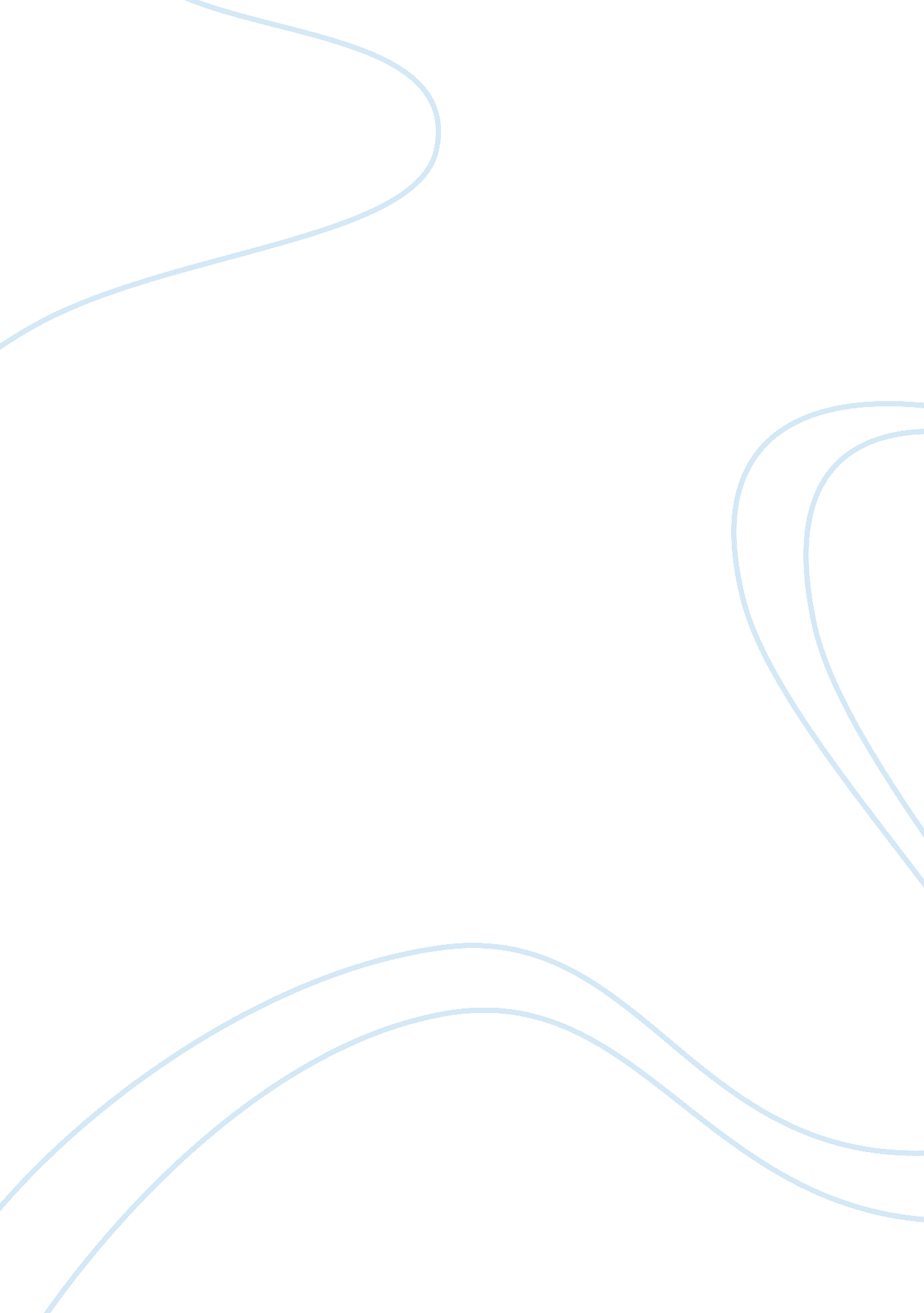 The story in winners go first by trent masikiLiterature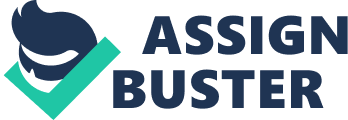 The setting of the story contains a field in which the two brothers enter to play with rocks, cans, and bottles. The writer has shown daytime and has lucidly described the overall setting through the use of imagination and wordy descriptions. 
The writer has, very skillfully, described the dialogues of the main characters, because the reader comes to know the internal psyche of the two brothers through their conversation. For example, Anthony says to Torrie, “ Boy, you oughta quit. You have been reading too many of them king fu books” (Masaki, as cited in McCann & Estess, 2002). This dialogue shows the mockery Anthony expresses about Torrie. When he sees Torrie praying, he says, “ I wasn’t praying. I was concentrating.” On this statement, Torrie feels a conflict between his internal conception of character and the reality of the outside world. Torrie says at an instance, “ Look. Just go ahead and throw, and stop clowning,” which shows Torrie’s conflict with his elder brother and his rejection of the latter’s mocking attitude. 